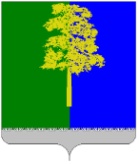 Муниципальное образование Кондинский районХанты-Мансийского автономного округа – ЮгрыАДМИНИСТРАЦИЯ КОНДИНСКОГО РАЙОНАПРОТОКОЛ №2заседания Межведомственной комиссии по охране трудаот 24 апреля 2015 года                                                                пгт. МеждуреченскийПредседательствовал:Алексей Анатольевич Яковлев – исполняющий обязанности главы администрации Кондинского района Присутствовали:1. Об итогах конкурса и награждении победителей, участников конкурса «Лучший специалист по охране труда Кондинского района»__________________________________________________________________  ( Н.Ю.Максимова, А.А.Яковлев)Решили:Информацию принять к сведению.В соответствии с протоколом конкурсной комиссии конкурса «Лучший специалист по охране труда Кондинского района», от 21.04.2015 года № 3 наградить:дипломом 1-й степени,  призом в денежной форме ведущего специалиста по охране труда пожарной и промышленной безопасности  открытого акционерного общества "ЮРЭСК" Козака Николая Михайловича;дипломом 2-й степени, призом в денежной форме специалиста по охране труда общества с ограниченной ответственностью «Завод МДФ» Петрову Тамару Алексеевну, занявшую второе место  в конкурсе «Лучший специалист по охране труда Кондинского района»;  дипломом 3-й степени, призом в денежной форме инженера по организации труда муниципального бюджетного общеобразовательного учреждения Междуреченская СОШ Кузьмицкую Светлану Николаевну, занявшую третье место  в конкурсе «Лучший специалист по охране труда Кондинского района»;4) благодарственным письмом за участие в конкурсе «Лучший специалист по охране труда Кондинского района» специалиста по охране труда муниципального бюджетного общеобразовательного учреждения Ягодинская СОШ Капран Полину Алексеевну;5) благодарственным письмом за участие в конкурсе «Лучший специалист по охране труда Кондинского района» специалиста по охране труда казенного общеобразовательного учреждения Ханты-Мансийского автономного округа - Югры «Леушинская школа-интернат для обучающихся с ограниченными возможностями здоровья» Ермакова Сергея Сергеевича;6) благодарственным письмом за участие в конкурсе «Лучший специалист по охране труда Кондинского района» инженера по охране труда первой категории отделения организации службы и пожаротушения филиала казенного учреждения "Центроспас-Югория» по Кондинскому району Митрофанову Кристину Викторовну.2. О результатах проведения дней охраны труда в организациях, осуществляющих деятельность на территории Кондинского района_______________________________________________________________(Т.В.Носова, А.А.Яковлев, Н.Ю.Максимова)Решили:Информацию принять к сведению.2.2. Комитету экономического развития и инвестиционной деятельности администрации Кондинского района (Н.Ю.Максимова) организовать проведение семинара-совещания с работодателями Кондинского района, предусмотрев в плане его работы вопросы, касающиеся профилактической работы по обеспечению безопасных условий труда, в том числе о проведении дней охраны труда. Срок исполнения: второе полугодие 2015 года.2.3.Руководителям органов администрации, главам городских и сельских поселений профилактическую работу по охране труда не ограничивать проведением дней охраны труда, разработать планы мероприятий по улучшению условий и охраны труда. Информацию о выполнении направить в отдел по труду комитета экономического развития и инвестиционной деятельности администрации Кондинского района.Срок исполнения: до 01 июня 2015 года.2.4.Управлению культуры и молодежной политики (Г.В. Крылова), управлению образования (Н.И.Суслова), отделу физической  культуры и спорта (Р.Ф.Аюпов) организовать работу по формированию подведомственными учреждениями планов мероприятий  по улучшению условий и охраны труда и контролю за их исполнением. Информацию по исполнению направить в отдел по труду комитета экономического развития и инвестиционной деятельности администрации Кондинского района.Срок исполнения: до 01 июня 2015 года.О реализации организациями Кондинского района ежегодного плана финансирования предупредительных мер по сокращению производственного травматизма и профессиональных заболеваний в 2015 году____________________________________________________________________(М.И.Васечкина, А.А.Яковлев, Н.Ю.Максимова, Т.В.Носова)Решили:3.1. Информацию принять к сведению.3.2. Руководителям органов администрации, главам городских и сельских поселений организовать работу по подготовке  и представлению в группу работы со страхователями №3 государственного учреждения Регионального отделения Фонда социального страхования РФ по ХМАО-Югре документов, необходимых для финансового обеспечения в 2015 году предупредительных мер по сокращению производственного травматизма и профзаболеваний. Срок исполнения: до 01 июня 2015 года.Исполняющий обязанности главыадминистрации района                                                                              А.А.Яковлев1Наталья Юрьевна Максимовапредседатель комитета экономического развития и инвестиционной деятельности администрации Кондинского района, член комиссии2Татьяна Владимировна Носова начальник отдела по труду комитета экономического развития и инвестиционной деятельности администрации Кондинского района, член комиссии3Анна Анатольевна Сенинаспециалист-эксперт отдела по труду комитета экономического развития и инвестиционной деятельности администрации Кондинского района, член комиссии4Галина Анатольевна Мостовыхпредседатель Координационного Совета первичных профсоюзных организаций и районных организаций профсоюзов Кондинского района, исполняющий обязанности председателя комитета по финансам и налоговой политике администрации Кондинского района, член комиссии5Денис Сергеевич Шишкинначальник отдела по делам гражданской обороны, чрезвычайным ситуациям и пожарной безопасности управления гражданской защиты населения администрации Кондинского района член комиссии6Мальвина Ивановна Васечкинаконсультант – руководитель группы работы со страхователями №3 государственного учреждения Регионального отделения Фонда социального страхования РФ по ХМАО-Югре, член комиссии7Светлана Эрдниевна Димоновазаместитель начальника ТО УФС РПН по ХМАО-Югре в г.Урай и Кондинском районе,  член комиссии8Наталья Игоревна Суслованачальник управления образования администрации Кондинского района, приглашенный9Андрей Алексеевич Гулякинглавный специалист управления культуры и молодежной политики администрации Кондинского района, приглашенный10Рустам Флюрович Аюповначальник отдела физической  культуры и спорта администрации Кондинского района, приглашенный11Сергей Петрович Росляковдиректор муниципального бюджетного общеобразовательного учреждения Междуреченская средняя общеобразовательная школа, приглашенный12Светлана Николаевна Кузьмицкаяспециалист по охране труда муниципального бюджетного общеобразовательного учреждения Междуреченская средняя общеобразовательная школа, приглашенный13Николай Кондратьевич Сироткиндиректор филиала казенного учреждения ХМАО-Югры «Центроспас - Югория» по Кондинскому району, приглашенный14Кристина Викторовна Митрофановаинженер по охране труда 1 категории отделения организации службы и пожаротушения филиала казенного учреждения ХМАО-Югры «Центроспас-Югория» по Кондинскому району, приглашенный15Джамила Шихбубаевна Шидиевадиректор казенного общеобразовательного учреждения ХМАО-Югры «Леушинская школа-интернат для обучающихся с ограниченными возможностями здоровья», приглашенный16Сергей Сергеевич Ермаковспециалист по охране труда казенного общеобразовательного учреждения ХМАО-Югры «Леушинская школа-интернат для обучающихся с ограниченными возможностями здоровья», приглашенный17Оксана Васильевна Серебренникова юрист ОАО «Югорская региональная электросетевая компания» Кондинский филиал, приглашенный18Николай Михайлович Козакведущий специалист по охране труда пожарной и промышленной безопасности ОАО «Югорская региональная электросетевая компания» Кондинский филиал, приглашенный19Алена Николаевна Путиловаисполняющий обязанности директора муниципального бюджетного общеобразовательного учреждения Ягодинская средняя общеобразовательная школа, приглашенный20Полина Алексеевна Капранспециалист по охране труда муниципального бюджетного общеобразовательного учреждения Ягодинская средняя общеобразовательная школа, приглашенный21Александр Иванович Зотовзаместитель директора  по общим вопросам ООО «Завод МДФ», приглашенный22Тамара Алексеевна Петроваспециалист по охране труда ООО «Завод МДФ», приглашенный23Алексей Николаевич Мясиковзаместитель начальника ОМВД РФ по Кондинскому району, приглашенный